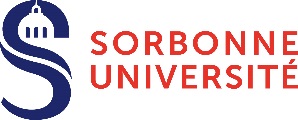 Cadre réservé à l’administration : Acceptée 	Refusée	                                                                      Date :		Motif du refus : 			Signature et cachet du Responsable :DEMANDE D’HEBERGEMENT EN RESIDENCE SUR LE CAMPUS PIERRE ET MARIE CURIEPour les professeurs, les chercheurs invités et les post-doctorants(A remplir par l’entité Sorbonne Université invitante)Type de demande : Identité de l’invitéCivilité : 	Nom de famille : Prénom : Pays : Adresse mail : Invité en qualité de : Cadre d’accueil : Informations relatives à l’entité Sorbonne Université invitanteLaboratoire d’accueil : 	Autre : Nom du Professeur invitant :      Téléphone : Adresse mail : Objectif du séjour à Sorbonne Université : Cadre de réservationType de logement :Date d’arrivée : Date de départ :  Nombre total de personne(s) dans l’appartement : Nombre d’adulte(s) vous accompagnant : Nombre total d’enfant(s) vous accompagnant : Leur âge : 1er enfant :      2ème enfant :  3ème enfant :   Etes-vous une personne à mobilité réduite : Autre Handicap :        Si Oui (à préciser) : 	Mode de financement du séjour : 	Autre : 	Informations complémentaires relatives à l’invitéDate de naissance :  Adresse complète (code postal compris) : Téléphone : Nom de l’Université, autre : Pendant le séjour, personne à contacter en cas d’urgence : Téléphone fixe (avec l’indicatif du pays) : Téléphone portable (avec l’indicatif du pays) : Adresse mail : Remarques : CONDITIONS GENERALES D’ATTRIBUTION DES LOGEMENTS CHERCHEURSL’attribution des logements se fait après acceptation du présent formulaire, en fonction des places disponibles et de l’avis favorable du service des ressources humaines et des relations internationales.Le prix de la location dépend des dates de réservation du séjour. Aucune réduction ne sera consentie pour une arrivée retardée ou départ anticipé.ANNULATION DE LA RESERVATION DE LOGEMENT Le préavis d’annulation doit être signifié par mail : Sciences-DLM-LogementsChercheurs@admp6.jussieu.fr dès que possible et au plus tard 15 jours avant la date d’arrivée. Si ce délai n’est pas respecté, la Sorbonne Université se verra dans l’obligation de vous réclamer la somme due couvrant la période du séjour de courte durée, ou dans le cas d’un long séjour, la somme due pour le premier mois.L’invité s’engage à:occuper personnellement ce logement.s’acquitter du paiement du loyer le jour de son arrivée. Le paiement devra s’effectuer uniquement par carte bancaire (carte bleue, visa internationale) ou par chèque. Les chèques devront être établis à l’ordre de « Monsieur l’agent comptable du Crous de Paris ».verser un dépôt de garantie de 500 € pour tout séjour supérieur ou égal à un mois le jour de l’arrivée. assurer ce logement et fournir l’attestation d’assurance dès son arrivée.En contrepartie, le contrat de location, le règlement intérieur, les conditions de séjour vous seront remis à votre arrivée.Date de la demande :  Formulaire  accompagné de l’attestation sur l’honneur à renvoyer signés et scannés par mail :Adresse mail: Sciences-DLM-LogementsChercheurs@admp6.jussieu.fr ATTESTATION SUR L’HONNEURJe soussigné(e), ,Directeur /trice du laboratoire  atteste que M. / Mme                                                         estprofesseur(e)/chercheur(e)/autre, de l’Université de invité(e) par M./Mme  dans le cadre du programme  du            au M. / Mme      s’engage à occuper le logement attribué. *la période de location est de 6 mois maximum dans l’année, avec une tranche initiale de 15 jours minimum et des possibilités de tranches supplémentaires à la discrétion de l’invité (toute demande de renouvellement nécessite le renvoi d’un nouveau formulaire).Paris, le 	Nom et Prénom du directeur ou de la directrice:Signature + cachet du laboratoire